PRIJAVNICA5. SREČANJE HARMONIKARIC IN HARMONIKARJEV OB BLEJSKEM JEZERUBled, nedelja 21.5.2017 od 10.00 dalje……………………………………………………….…….…..……………… ODREŽI ……….……..…..….………………………………………………………………Vsak pravočasno prijavljeni udeleženec bo na informacijskem pultu v Festivalni dvorani brezplačno prejel spominsko nalepko ter bon za 1 hrano in 1 pijačo skupine Laško. Med pravočasno prijavljenimi bomo izžrebali harmoniko Poličar, bon Marije Mojce Berce iz Selc za ''lajbič'' gorenjske narodne noše, bon Čevljarstva Štajnar za izdelavo škornjev po meri in mnoge druge bogate nagrade. Na prireditvi bomo nagradili tudi najmlajšega in najstarejšega udeleženca, najštevilčnejšo harmonikarsko skupino...Izpolnjene prijavnice bomo veseli čim prej, najkasneje do vključno 15.5.2017. Pošljite jo na naslov OBČINA BLED – HARMONIKE, Cesta svobode 13, 4260 Bled ali na elektronski naslov harmonike.bled@gmail.com .Prijave sprejemamo tudi po 15.5.2017 in na dan prireditve na informacijskem pultu. Žal pa ''zamudnikom'' ne pripadajo ugodnosti, kot so sodelovanje v žrebanju za bogate nagrade, bon za malico in pijačo.www.harmonike-bled.si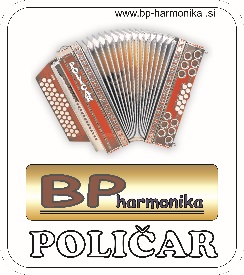 PRIJAVE SO BREZPLAČNE! Kontakti za informacije in prijave so:-Toni Mežan, Občina Bled – tel. 051/ 306 089, toni.mezan@bled.si -Uroš Ambrožič, Aktivni Oddih – tel. 041/ 784-496, uros@aktivnioddih.com- Grega Antolin, Promotiva dogodki – tel. 051/309-916, grega@promotiva.si - Iztok Pesrl, Ansambel Slovenski pozdravi – 041/ 399 334, iztok.pesrl@gmail.comIME, PRIIMEK:_________________________       _______________________________NASLOV:___________________________________________________________POŠTNA ŠTEVILKA IN POŠTA:___  ___  ___  ___          ________________________________________DATUM ROJSTVA:___________________________________________________________ELEKTRONSKA POŠTA:___________________________________________________________GSM:___________________________________________________________VRSTA HARMONIKE: (obkroži)klavirskadiatonična (uglasitev)__________________kromatičnaORGANIZIRANE SKUPINE: Če pridete kot organizirana skupina, dopišite ime in vodjo skupineORGANIZIRANE SKUPINE: Če pridete kot organizirana skupina, dopišite ime in vodjo skupineIme in kontakt vodje:Ime skupine:____________________________________________        _____________________________________________        MAJICE: Če želite majico z logotipom prireditve, obkrožite velikost in dopišite količinoMAJICE: Če želite majico z logotipom prireditve, obkrožite velikost in dopišite količinoMAJICE: Če želite majico z logotipom prireditve, obkrožite velikost in dopišite količinoMAJICE: Če želite majico z logotipom prireditve, obkrožite velikost in dopišite količinoMAJICE: Če želite majico z logotipom prireditve, obkrožite velikost in dopišite količinoMAJICE: Če želite majico z logotipom prireditve, obkrožite velikost in dopišite količinoS ___M ___L ___XL ___XXL ___XXXL ___Plačilo majic izključno z gotovino na dan prireditve na informacijskem pultu v Festivalni dvorani med 9.00 in 14.00. Lahko naročite več majic – v tem primeru ob velikost dopišite količino.Strinjam se, da organizator uporabi podatke izključno za potrebe srečanj Harmonike ob Blejskem jezeru, za evidenco, žrebanje, povabila na naslednja srečanja in za obveščanje o ugodnostih za udeležence.Plačilo majic izključno z gotovino na dan prireditve na informacijskem pultu v Festivalni dvorani med 9.00 in 14.00. Lahko naročite več majic – v tem primeru ob velikost dopišite količino.Strinjam se, da organizator uporabi podatke izključno za potrebe srečanj Harmonike ob Blejskem jezeru, za evidenco, žrebanje, povabila na naslednja srečanja in za obveščanje o ugodnostih za udeležence.Plačilo majic izključno z gotovino na dan prireditve na informacijskem pultu v Festivalni dvorani med 9.00 in 14.00. Lahko naročite več majic – v tem primeru ob velikost dopišite količino.Strinjam se, da organizator uporabi podatke izključno za potrebe srečanj Harmonike ob Blejskem jezeru, za evidenco, žrebanje, povabila na naslednja srečanja in za obveščanje o ugodnostih za udeležence.Plačilo majic izključno z gotovino na dan prireditve na informacijskem pultu v Festivalni dvorani med 9.00 in 14.00. Lahko naročite več majic – v tem primeru ob velikost dopišite količino.Strinjam se, da organizator uporabi podatke izključno za potrebe srečanj Harmonike ob Blejskem jezeru, za evidenco, žrebanje, povabila na naslednja srečanja in za obveščanje o ugodnostih za udeležence.Plačilo majic izključno z gotovino na dan prireditve na informacijskem pultu v Festivalni dvorani med 9.00 in 14.00. Lahko naročite več majic – v tem primeru ob velikost dopišite količino.Strinjam se, da organizator uporabi podatke izključno za potrebe srečanj Harmonike ob Blejskem jezeru, za evidenco, žrebanje, povabila na naslednja srečanja in za obveščanje o ugodnostih za udeležence.Plačilo majic izključno z gotovino na dan prireditve na informacijskem pultu v Festivalni dvorani med 9.00 in 14.00. Lahko naročite več majic – v tem primeru ob velikost dopišite količino.Strinjam se, da organizator uporabi podatke izključno za potrebe srečanj Harmonike ob Blejskem jezeru, za evidenco, žrebanje, povabila na naslednja srečanja in za obveščanje o ugodnostih za udeležence.DATUM PRIJAVE: _______________________PODPIS:__________________________